   REGISTRATION AND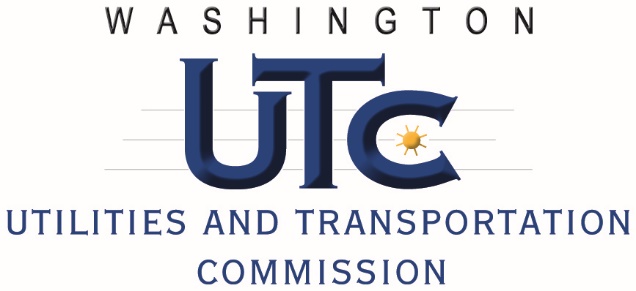 COMPETITIVE CLASSIFICATION OF TELECOMMUNICATIONSCOMPANIESThe UTC has a policy of providing equal access to its services. To request this document in alternate formats, please call 360-664-1133.Registering as a Telecommunications Company in Washington is as easy as 1-2-3:Complete this application formSubmit this form via the Records Center Web portal or e-mail to records@utc.wa.gov UTC will issue a registration certificate generally within 30 daysInclude the following: Current Balance Sheet		 Latest Annual Report, if anyRegulatory Contact:Name:  Paul MooreMailing Address:  PO Box 1099, Friday Harbor, WA 98250Phone Number:  360-378-8488						Fax Number:       E-mail:  internet@interisland.netConsumer Questions and/or Complaint Contact:Name:  Paul MooreTitle:  PresidentPhone Number:  360-378-8488						Fax Number:       E-mail:  internet@interisland.netEmergency Contact:Name:  Paul MooreTitle:  PresidentPhone Number:  360-378-8488						Fax Number:       E-mail:  internet@interisland.netTelecommunication services provided (check all that apply) :	Local Exchange Service (including resale)			Data Services	Long Distance Service					Prepaid Calling Cards	Operator Services						VoIP	Other, please specify in box below:  				Wireless  Telephone 360-664-1160 / Fax 360-586-1150TTY 360-586-8203 or 1-800-416-5289Website: www. utc.wa.govCompetitive Classification YesApplicant is subject to effective competition and requests waiver of regulatory requirements outlined in 480-121-063(1).Telecommunications Company InformationCompany Name:  The Computer Place of Friday Harbor IncCompany Name:  The Computer Place of Friday Harbor Incd/b/a:  The Computer Placed/b/a:  The Computer PlaceCompany Mailing Address: PO Box 1099Company Mailing Address: PO Box 1099Company Mailing Address: PO Box 1099Company Mailing Address: PO Box 1099City/State/Zip:  Friday Harbor, Wa 98250Web Site Address:  www.compplace.comCity/State/Zip:  Friday Harbor, Wa 98250Web Site Address:  www.compplace.comCity/State/Zip:  Friday Harbor, Wa 98250Web Site Address:  www.compplace.comCity/State/Zip:  Friday Harbor, Wa 98250Web Site Address:  www.compplace.comUnified Business Identification Number (UBI):  602 342 060(If you do not know your UBI number or need to request one contact the Business Licensing Services at 360-664-1400 or 1-800-451-7985)Questions regarding this application should be directed to:Unified Business Identification Number (UBI):  602 342 060(If you do not know your UBI number or need to request one contact the Business Licensing Services at 360-664-1400 or 1-800-451-7985)Questions regarding this application should be directed to:Unified Business Identification Number (UBI):  602 342 060(If you do not know your UBI number or need to request one contact the Business Licensing Services at 360-664-1400 or 1-800-451-7985)Questions regarding this application should be directed to:Unified Business Identification Number (UBI):  602 342 060(If you do not know your UBI number or need to request one contact the Business Licensing Services at 360-664-1400 or 1-800-451-7985)Questions regarding this application should be directed to:Name: Paul MooreName: Paul MooreName: Paul MooreName: Paul MoorePhone Number: 360-378-8488Fax Number: 360-378-8496Fax Number: 360-378-8496E-mail: internet@interisland.netMailing Address:  PO Box 1099Mailing Address:  PO Box 1099Mailing Address:  PO Box 1099Mailing Address:  PO Box 1099City/State/Zip:  Friday Harbor, WA 98250City/State/Zip:  Friday Harbor, WA 98250City/State/Zip:  Friday Harbor, WA 98250City/State/Zip:  Friday Harbor, WA 98250Registered Agent (A Washington Agent is required if the company is located outside ):Registered Agent (A Washington Agent is required if the company is located outside ):Registered Agent (A Washington Agent is required if the company is located outside ):Name:       Name:       Name:       Mailing Address:      Mailing Address:      Mailing Address:      City/State/Zip:      Phone Number:       City/State/Zip:      Phone Number:       City/State/Zip:      Phone Number:       Name, address and title of each officer or director (attach additional pages if needed) Name, address and title of each officer or director (attach additional pages if needed) Name, address and title of each officer or director (attach additional pages if needed) NameAddressTitlePaul Moore327 Argyle Ave, Friday Harbor, WA 98250President